Четверг 19.03.2020Специальность:_ОП     Курс:____I_______,  группа ОП 199-1Дисциплина Иностранный языкФИО преподавателя Файзрахманова Ю.С.Сдать в электронном формате до 24.03 на электронную почту julia_amira@mail.ru  Тема Традиции и обычаи англоговорящих стран. Артикли с географическими названиями.Выполнить письменно задание 1, 2 стр. 160 электронного учебника Безкоровайная Г.Т. «Planet of English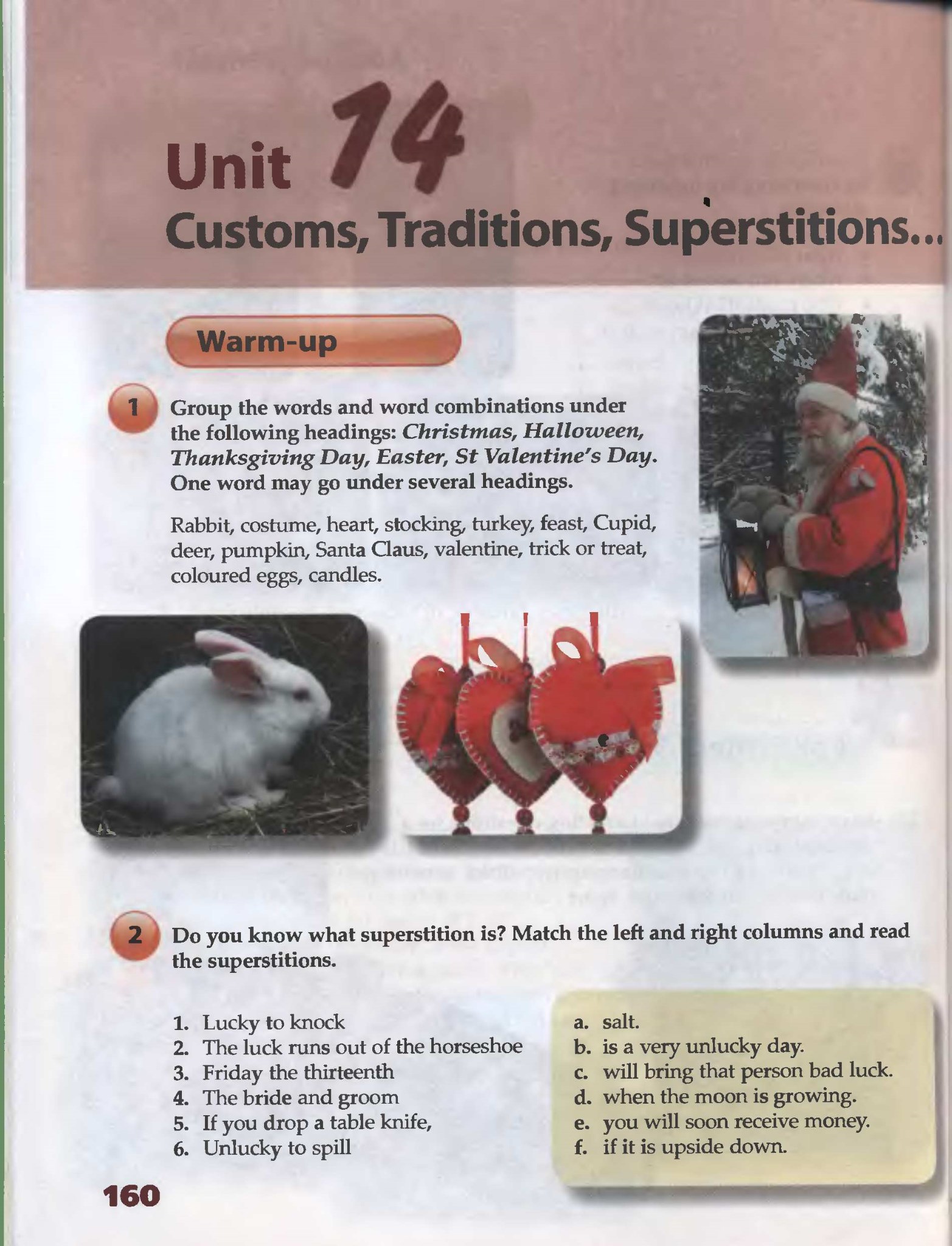 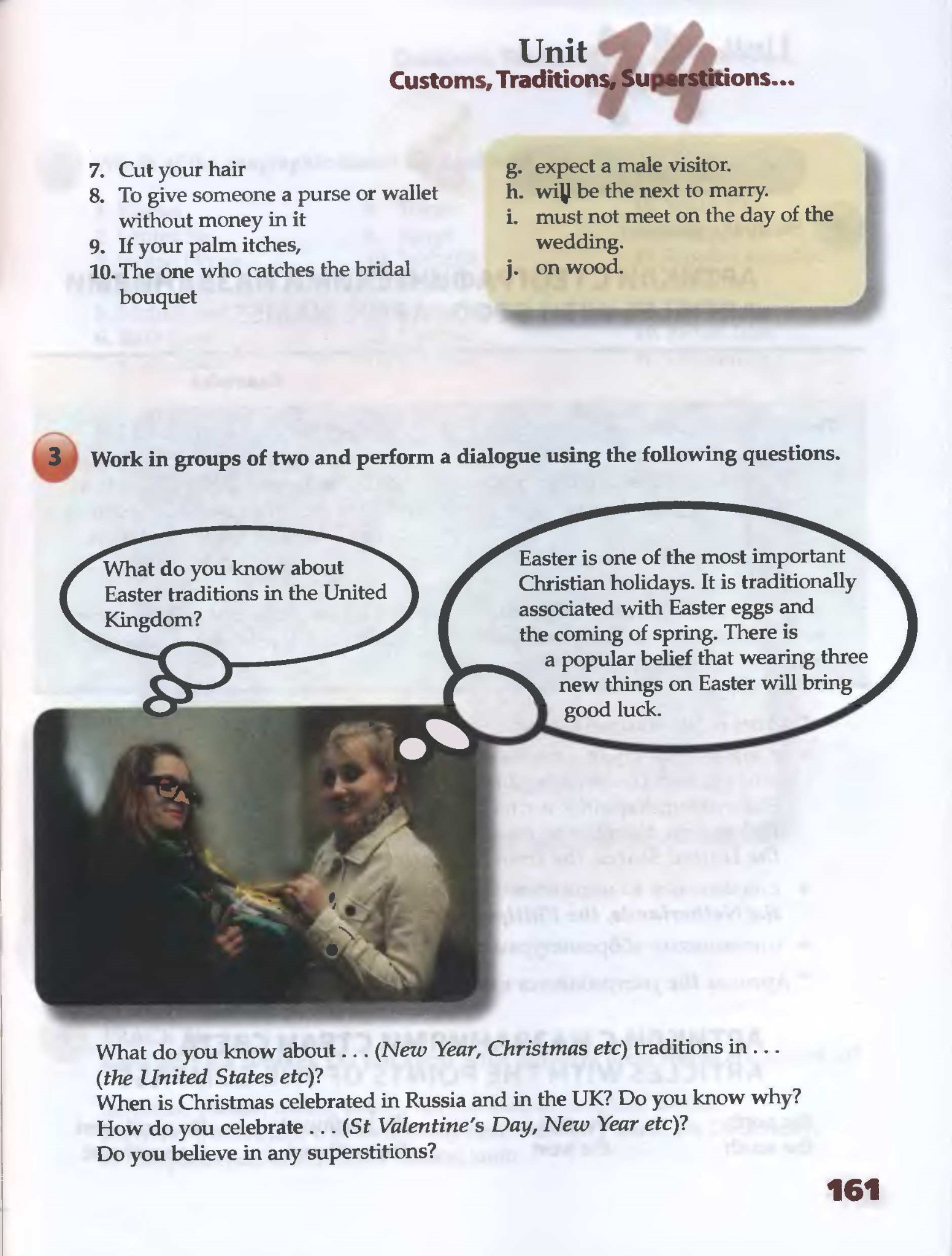 Законспектировать грамматический материал по теме Артикли с географическими названиями на стр. 162 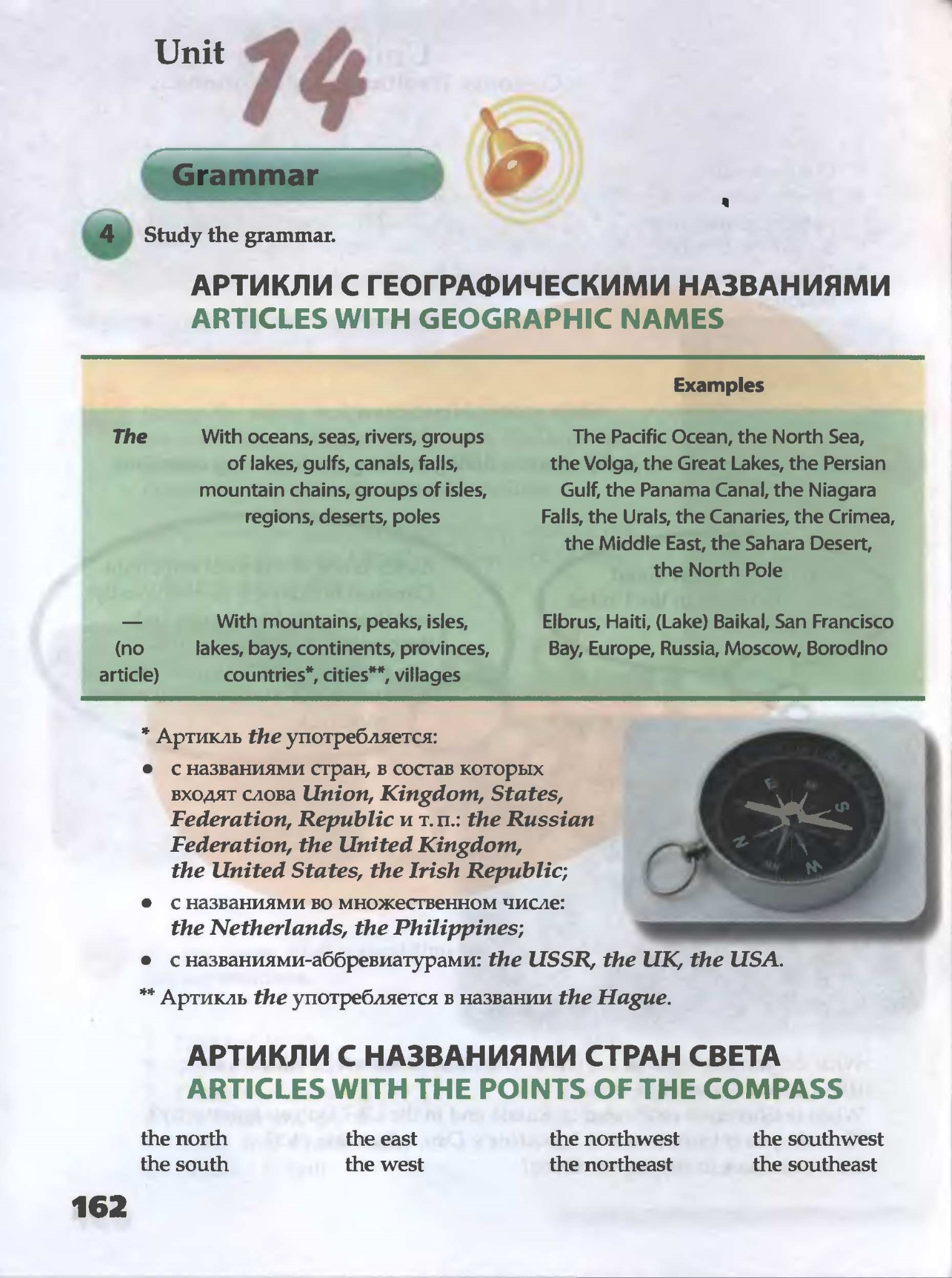 выполнить письменно задание 5 стр. 163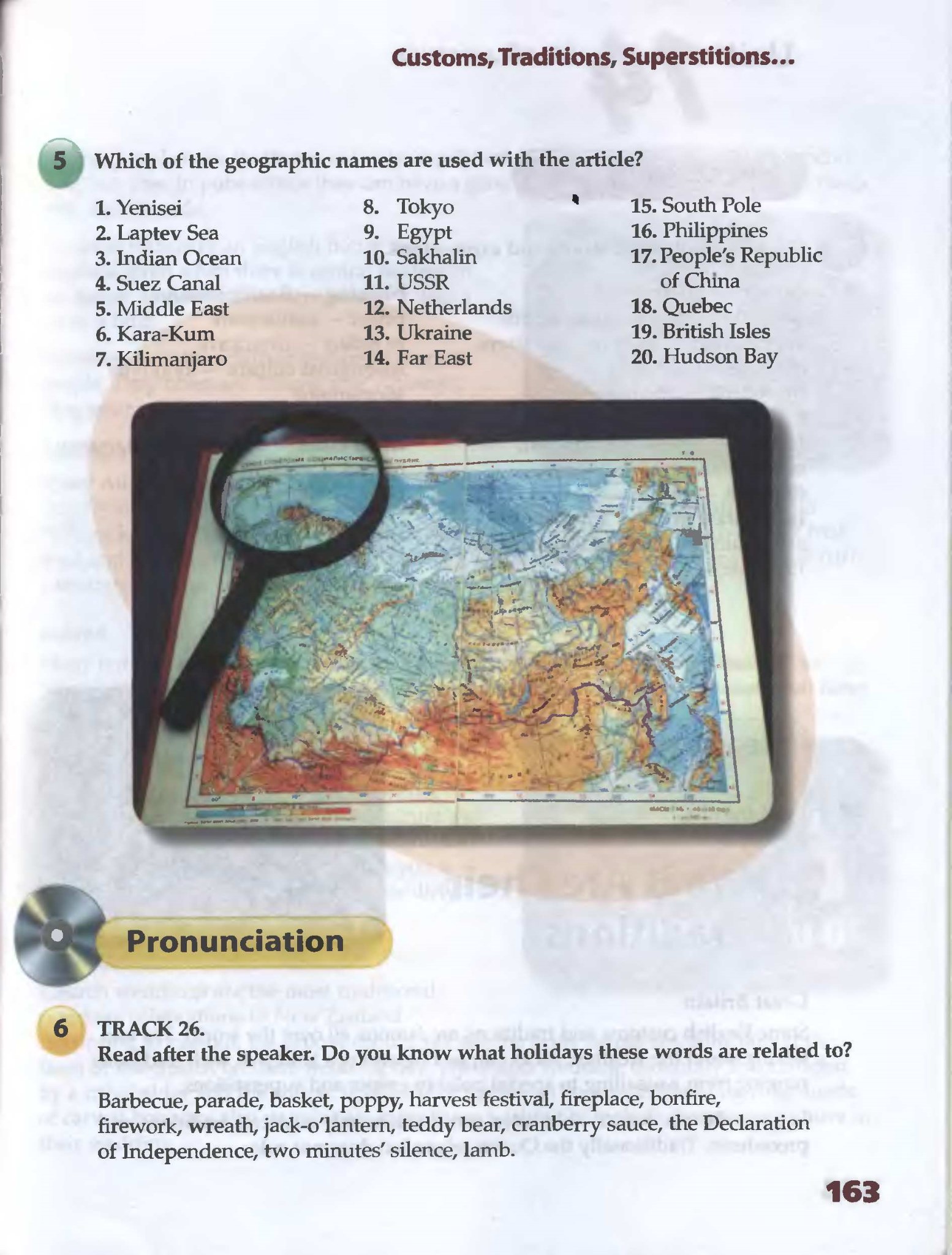 Д/з выписать и выучить слова по теме Традиции на стр. 164 упр.7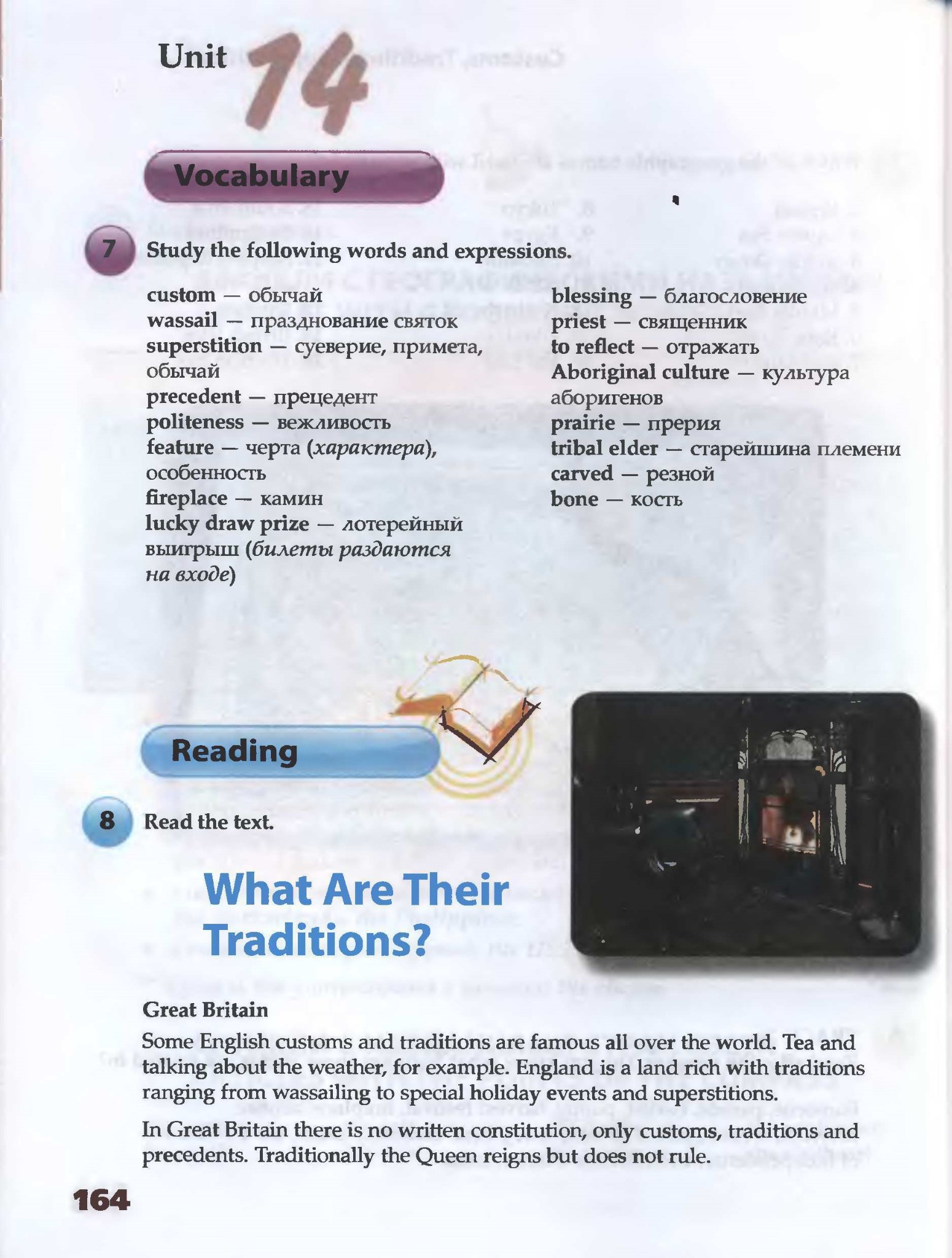 Примечание:Сдать в электронном формате до 24.03 на электронную почту julia_amira@mail.ru  